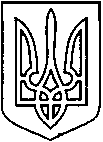 СЄВЄРОДОНЕЦЬКА МІСЬКАВІЙСЬКОВО-ЦИВІЛЬНА АДМІНІСТРАЦІЯСЄВЄРОДОНЕЦЬКОГО РАЙОНУ  ЛУГАНСЬКОЇ  ОБЛАСТІРОЗПОРЯДЖЕННЯкерівника Сєвєродонецької міської  військово-цивільної адміністрації «07 » травня 2021  року                                                              №643Про проведення міських заходів,присвячених Дню медичного працівникаКеруючись п.п. 8 п. 3 ст.6 Закону України «Про військово-цивільні адміністрації», Закону «Про місцеве самоврядування в Україні», п.133.4 ст.133 Податкового кодексу України, розпорядженням керівника військово-цивільної адміністрації міста Сєвєродонецьк від 02.12.2020 року № 1123 «Про затвердження календарного плану міських заходів щодо святкування урочистих дат, державних і традиційних народних свят та вшанування пам’ятних дат у   2021 році», постановою Кабінету Міністрів України від 11 березня 2020 року  № 211 “Про запобігання поширенню на території України гострої респіраторної хвороби COVID-19, спричиненої коронавірусом SARS-CoV-2” зі змінами, Постановою Кабінету Міністрів від 09 грудня 2020 № 1236та з метою проведення міських заходів, присвячених Дню медичного працівника Зобов’язую:Затвердити план проведення міських заходів, присвячених Дню медичного працівника(Додаток 1).Затвердити кошторис витрат відділу культури щодо проведення міських заходів, присвячених Дню медичного працівника (Додаток 2).Фінансовому управлінню (М. Багрінцевій) профінансувати витрати на проведення  міських заходів, присвячених Дню медичного працівника, згідно кошторису відділу культури.Дане розпорядження підлягає оприлюдненню.Контроль за виконанням даного розпорядження покласти на заступника керівника Сєвєродонецької міської військово-цивільної адміністрації Ірину СТЕПАНЕНКО.Керівник Сєвєродонецької міськоївійськово-цивільної адміністрації                                     Олександр СТРЮК Додаток 1до  розпорядження керівника Сєвєродонецької міської ВЦАвід « 07» травня 2021 року  № 643ПЛАНпроведення міських заходів, присвяченихДню медичного працівникаЗаступник керівника Сєвєродонецької міськоївійськово-цивільної адміністрації                                 Ірина СТЕПАНЕНКОДодаток 2до  розпорядження керівника 				Сєвєродонецької міської ВЦА				від « 07» травня 2021 року  № 643К О Ш Т О Р И Свитрат відділу культури щодо проведення міських заходів, присвяченихДню медичного працівникаЗаступник керівника Сєвєродонецької міськоївійськово-цивільної адміністрації                                 Ірина СТЕПАНЕНКО№ з/пНазва заходуТермін виконанняВідповідальні1Провести засідання організаційного комітетудо 10.06.2021Степаненко І. Шведова С.Водяник Р.Грачова Т. ВолченкоЛ.2Провести міські урочисті заходи присвяченіДню медичного працівникадо 18.06.2021Степаненко І. Шведова С. Водяник Р.Винничук Т. Грачова Т.ВолченкоЛ.Гринько О.3Придбати квіти та текстильні вироби, побутову техніку, посуд та ін. для нагородження робітників до 18.06.2021Грачова Т. Винничук Т.Шведова С. Водяник Р.4Забезпечити присутність представників медичних підприємств, установ та організацій міста на урочистих заходах присвячених Дню медичного працівника до 18.06.2021Водяник Р.Шведова С. 5Забезпечитипід час та після проведення святкових заходів згідно затвердженого плану:- громадський порядок;-  швидке реагування  «пожежної безпеки» та «швидкої допомоги»до 18.06.2021Служби за компетенцією6Надіслати листи та телефонограми до:- ГУНП, УПП, ДПП- Лисичанської комунальної лікувально-профілактичної установи «СШМД»- міського управління ГУ ДСНС України у Луганській областідо 14.06.2021Анцупова Г.7Організувати висвітлення   заходів, присвячених Дню медичного працівникачервень2021 рокуАнцупова Г.1.Оплата за придбання квіткової продукції 3500 грн.  2.Оплата за придбання  текстильних виробів, побутової техніки, посуду та ін. для нагородження робітників14000 грн.                                                                    ВСЬОГО:                                                   17500,00